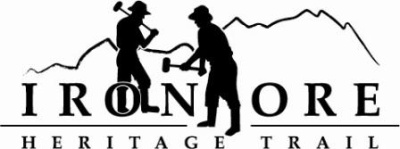 102 W. Washington Suite 232
Marquette, MI 49855
906-235-2923
ironoreheritage@gmail.comIRON ORE HERITAGE RECREATION AUTHORITY
BOARD MEETING WEDNESDAY, MARCH 28, 2022, 4:30 PM ISHPEMING SENIOR CENTERDRAFT AGENDA
ROLL CALL PUBLIC COMMENT (Agenda Items – Limit to three minutes) 
PUBLIC HEARINGS2022 MNRTF DEVELOPMENT GRANT FOR EXTENSION OF TRAIL TO LAKENENLAND2022 MNRTF ACQUISITION GRANT FOR IRON ORE HERITAGE SINGLE TRACK PARK
APPROVAL OF CONSENT AGENDA	February MinutesFebruary Financials March Bills to be Paid
APPROVAL OF AGENDA OLD BUSINESSMichigan Grant Updates2021 Trust Fund Negaunee Boardwalk 2022 MNRTF Development Grant for Lakenenland Resolution to submit grant2022 MNRTF Acquisition Grant Resolution to Submit GrantMillage Renewal UpdateNegaunee Township Trailhead ProjectAsphalt Repair ProjectNEW BUSINESSOther Grants – WEHF and American Trails Trail Fund and MTGA Statewide Active Transportation Network Funding through MEDC2022 Budget Amendment One2023 Recreation Plan
ADMINISTRATOR REPORTBOARD COMMENTPUBLIC COMMENTADJOURNMENT  

NEXT MEETING DATE: Annual Meeting, April 27, 2022 ,Ishpeming Senior Center and Zoom, Congress Pizza after meeting